Children’s camp 2015 – camp information sheetChildren’s Camp 2015 is a gathering designed for children in Primary School, Grades 2 to 6.  When? The camp will run from the afternoon of Wednesday, 23 September (first activity is the evening meal) until Sunday, 27 September (mid-morning) at Kallara Conference Centre, Strathbogie, Victoria. What is the theme?  Let Your Light ShineWhat? The purpose is to create a learning and fun environment that will focus on developing peace in our home, communities and the world. Camp Supervisors: The Camp Supervisor is Kristy McIlroy. Kristy can be contacted on 0418133487 or kristymc24@gmail.comWho will lead? Alicia Turner, Ben Smith and Julian Moore Helen McIlroy will lead the kitchen and meal activities.How much? The cost will be $140 for the camp with an early bird price of $125 for those who pay before 1 September.What now? We encourage everyone to invite any children who are interested to attend this camp. It will provide a great experience for those who are present.The REGISTRATION FORM is attached on a separate sheet. Payment is due with the form on 1 SEPTEMBER 2015.The church website www.cofchrist.com.au will have the REGISTRATION FORM too. Share it with your friends 
Encourage your friends to attend this great experience.Kristy McIlroyCamp DirectorAugust 2015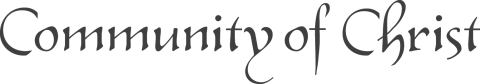 